Prova N19. Tecnologie e tecniche di rappresentazioni grafiche classe 2D Prof. De Luca FortunatoCOGNOME __________________ Nome ____________________ Data___________Progettare il cartamodello  in figura, ridisegnandolo a mano su album e con il software Marvelous.I relativi files prodotti dovranno essere inviati anche all’email del Prof. De Luca, (fortunatodeluca@gmail.com) e serviranno a realizzare il sito web della classe II D. Istituto Professionale Statale per i Servizi Commerciali, Turistici, Sociali e della Pubblicità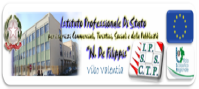  “N. De Filippis”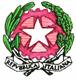 Istituto Istruzione Superiore “N. De Filippis”-“G. Prestia”Via Santa Maria dell’Imperio – 89900 Vibo Valentia  Tel. 0963.42883–43066, Fax 0963.45528 Cod. Fisc: 96013630791 Cod. mecc.: VVIS009007  E-mail: VVIS009007@istruzione.it- Istituto Professionale Statale per i Servizi Commerciali, Turistici, Sociali e della Pubblicità “N. De Filippis”, via Santa Maria dell’Imperio, 89900 Vibo Valentia, Tel. 0963-42883-43066, Succursale "San Leoluca" - Via Tarallo, Vibo Valentia Tel 096341008Sito web: www.ipcdefilippis.it cod VVRC009016, corso serale VVRC00951G- Istituto Professionale Statale Industria Artigianato “G. Prestia”, Via G. Prestia, 89900 Vibo Valentia, Tel 0963-43793, fax 0963-41175, sito web www.ipsiaprestia.it cod. VVRI00901V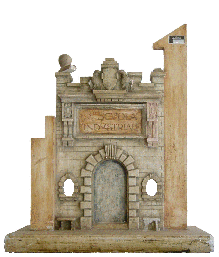 IPSIA “G. Prestia”Istituto Professionale Statale Industria e Artigianato “G. Prestia”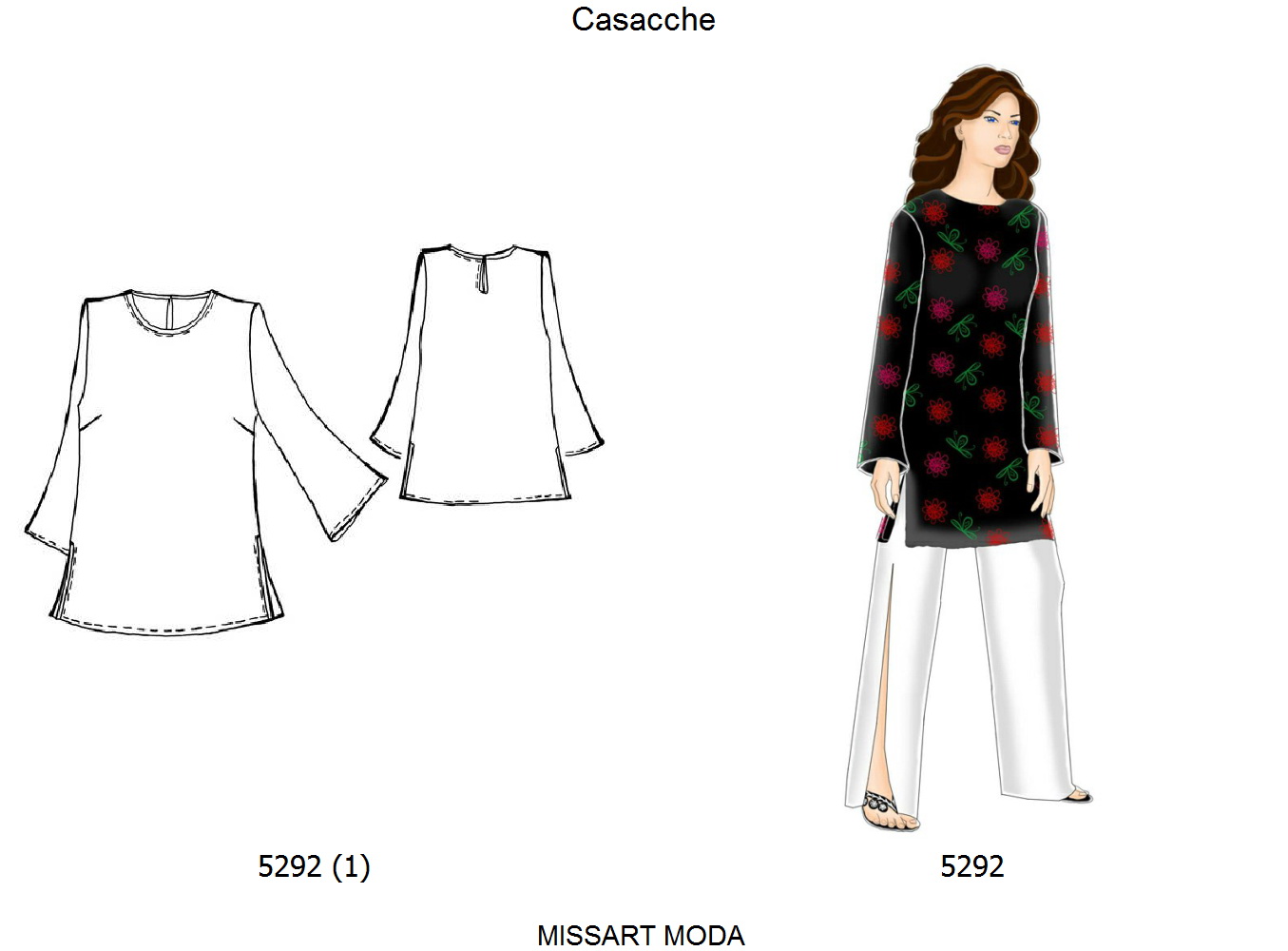 